lMADONAS NOVADA PAŠVALDĪBA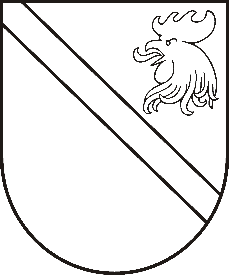 Reģ. Nr. 90000054572Saieta laukums 1, Madona, Madonas novads, LV-4801 t. 64860090, e-pasts: pasts@madona.lv ___________________________________________________________________________MADONAS NOVADA PAŠVALDĪBAS DOMESLĒMUMSMadonā2020.gada 30.jūnijā									           Nr.237									       (protokols Nr.13, 2.p.)Par grozījumiem Madonas novadpētniecības un mākslas muzeja nolikumā 2009.gada 29.oktobrī Madonas novada pašvaldības dome ir apstiprinājusi Madonas novadpētniecības un mākslas muzeja (turpmāk tekstā – Muzejs) nolikumu /Grozījumi ar Madonas novada pašvaldības domes lēmumiem (prot.Nr.10; 3.p.) no 29.04.2010. un Nr.583 (prot.Nr.22; 21.p.) no 22.10.2015. Ir nepieciešams veikt grozījumus Muzeja nolikumā, kas saistīti ar Muzeja nolikuma precizēšanu un papildināšanu. Noklausījusies sniegto informāciju, ņemot vērā 11.06.2020. Kultūras un sporta jautājumu komitejas atzinumu, atklāti balsojot: PAR - 14 (Andrejs Ceļapīters, Andris Dombrovskis, Artūrs Grandāns, Gunārs Ikaunieks, Valda Kļaviņa, Agris Lungevičs, Ivars Miķelsons, Valentīns Rakstiņš, Andris Sakne, Rihards Saulītis, Inese Strode, Aleksandrs Šrubs, Gatis Teilis, Kaspars Udrass), PRET – NAV, ATTURAS – NAV, Madonas novada pašvaldības dome NOLEMJ:Veikt grozījumus 2009.gada 29.oktobrī apstiprinātajā Madonas novadpētniecības un mākslas muzeja nolikumā:1. Punktu 1.7. papildināt ar sekojošu tekstu:“Haralda Medņa kultūrizglītības centra Dziesmusvētku skola atrašanās vieta – “Dzintari”, Praulienas pagasts, Madonas novads, LV-4825.”2. Punktu 2.1. izteikt sekojošā redakcijā: “Muzeja galvenais mērķis (misija) ir vākt, glabāt, pētīt un popularizēt materiālās un nemateriālās kultūras vērtības Madonas novadā, veidojot daudzveidīgu un ilgtspējīgu muzeja piedāvājumu, lai izglītotu sabiedrību un piedāvātu kvalitatīvi pavadīt brīvo laiku un celtu vietējo iedzīvotāju pašapziņu un izpratni par Madonas novada vēsturi, tā īpašo devumu nacionālās kultūras attīstībā un sekmētu to izmantošanu tūrisma attīstībā.”3. Punktu 2.2.1.papildināt sekojoši:“Nacionālā krājuma priekšmetu uzskaites dokumentāciju un zinātniskās izpētes materiālus pastāvīgi glabā muzejā.”4. Punktu 2.2.2.papildināt sekojoši:“… (turpmāk - NMKK). NMKK informācijas sistēmā iekļautie publiski pieejamie dati ir izmantojami bez maksas tiešsaistē NMKK portālā vai par maksu saskaņā ar muzeja apstiprināto maksas cenrādi.”5. Punktā 2.2.6. vārdu “…zinātniskos…” aizstāt ar vārdu “…pētnieciskos…”6. Svītrot no punkta 2.2.9. vārdus “zinātniskajā arhīvā” un papildināt sekojoši: “…muzejā pastāvīgi.” 7. Papildināt punktu 4.1.2. sekojoši:“…, nodrošinot personu datu aizsardzību krājuma uzskaites dokumentācijā.”8. Papildināt punktu 4.1.Muzeja tiesības sekojoši:“4.1.8. veikt saimniecisko darbību, tai skaitā suvenīru un iespieddarbu tirdzniecību, ja tā ir nepieciešama muzeja pamatfunkciju un darbības veicināšanai;4.1.9. muzeja darbība, īstenojot muzeja funkcijas, nav vērsta uz peļņas gūšanu.”Domes priekšsēdētājs								     A.LungevičsL.Zepa 64822480